冷蔵庫、ポット、レンジ等の使用前には手洗いまたは手指消毒！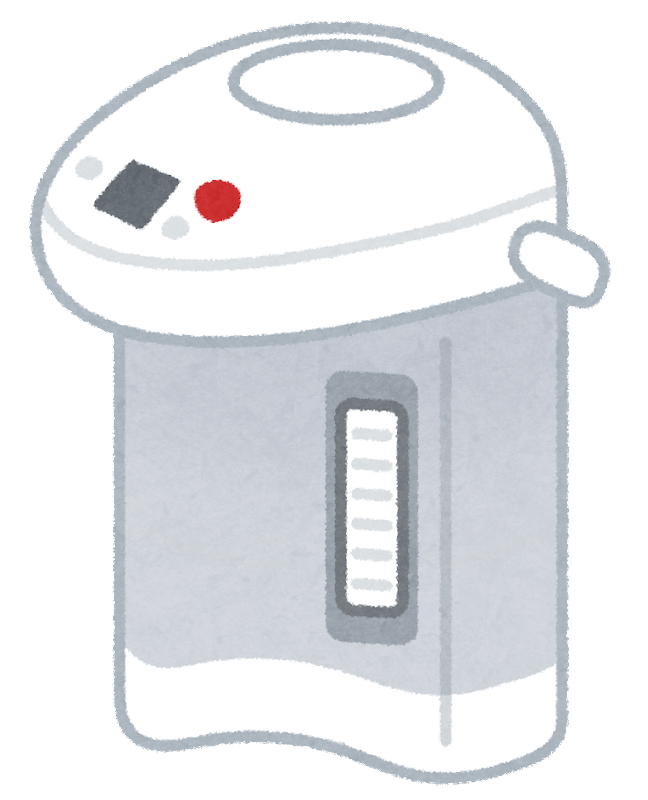 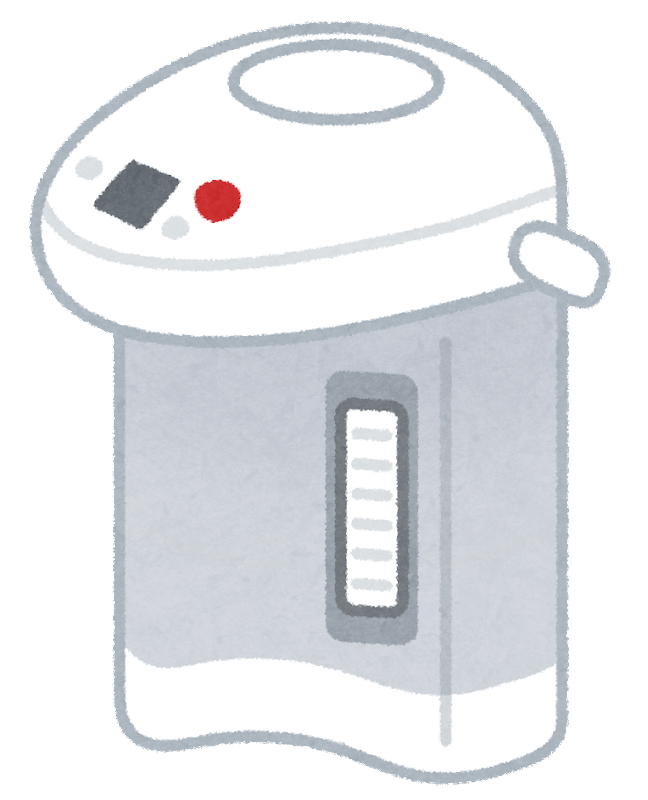 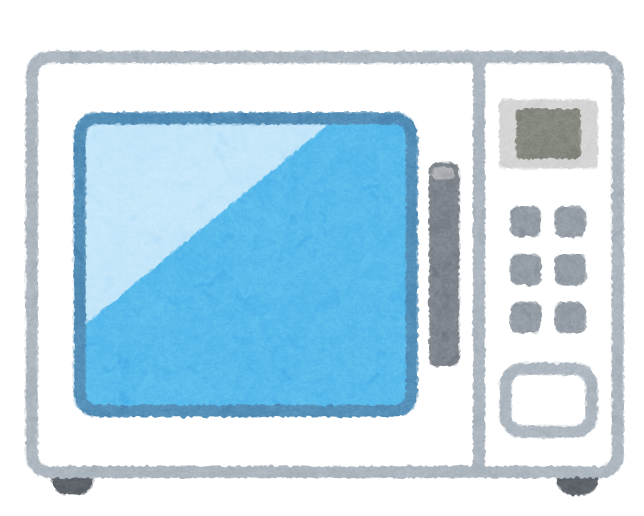 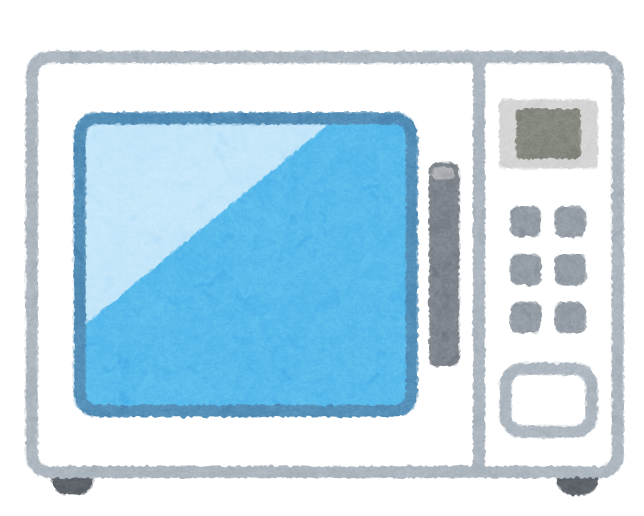 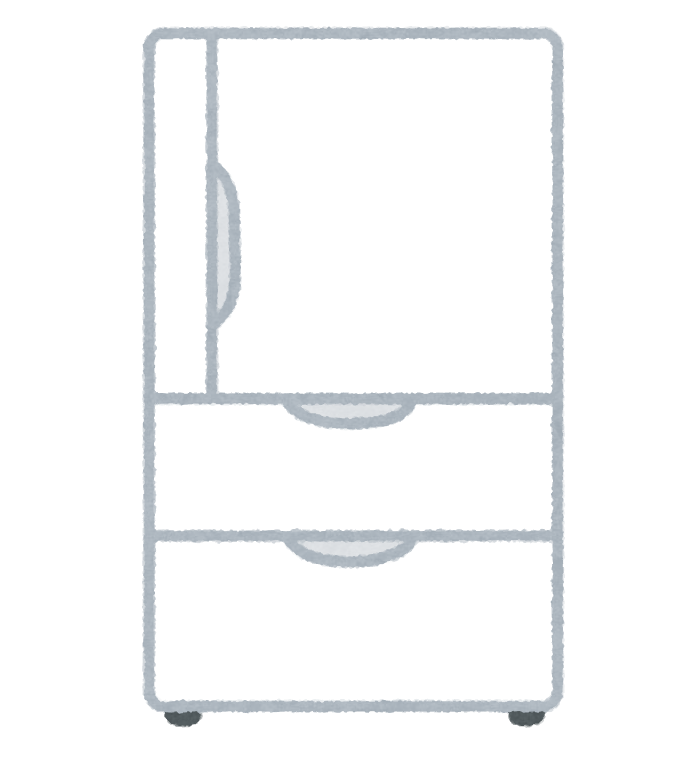 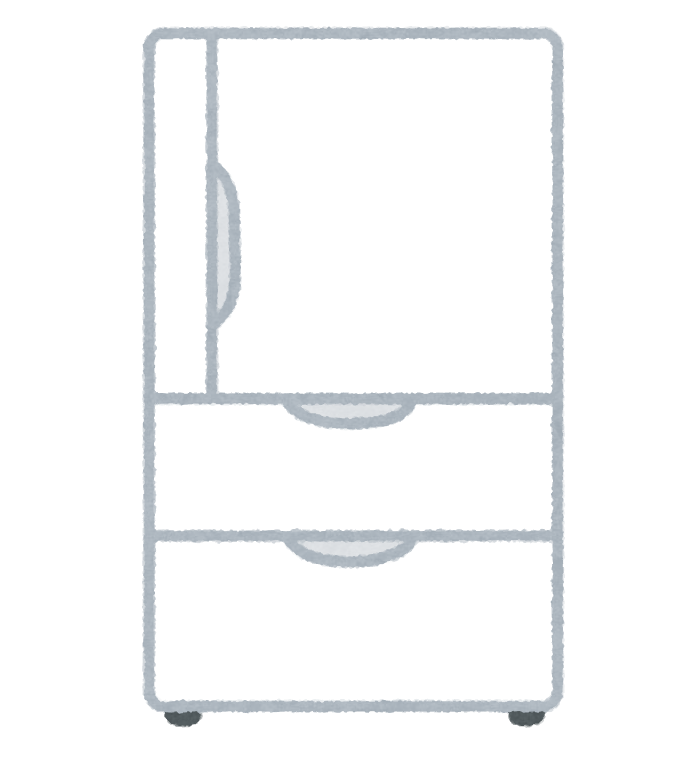 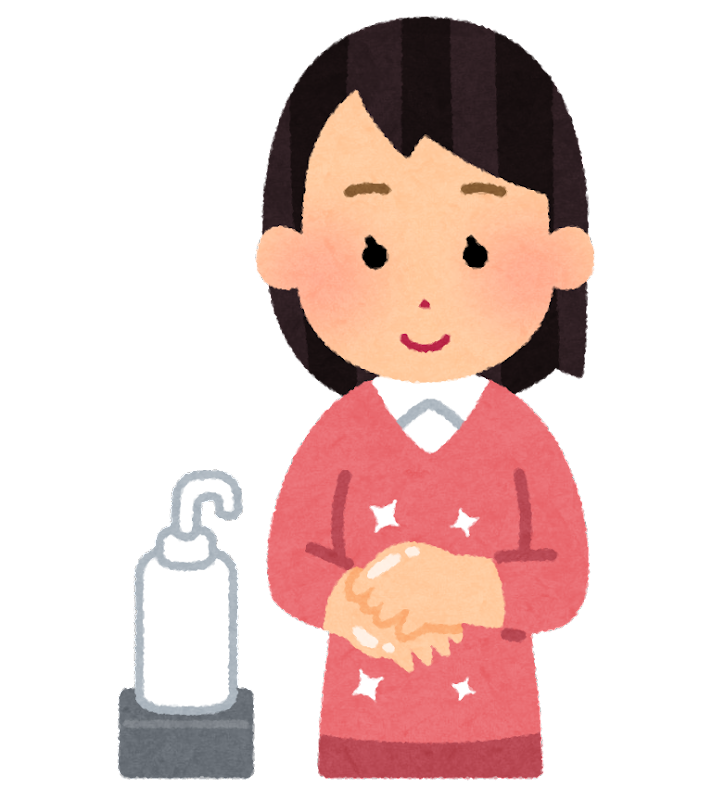 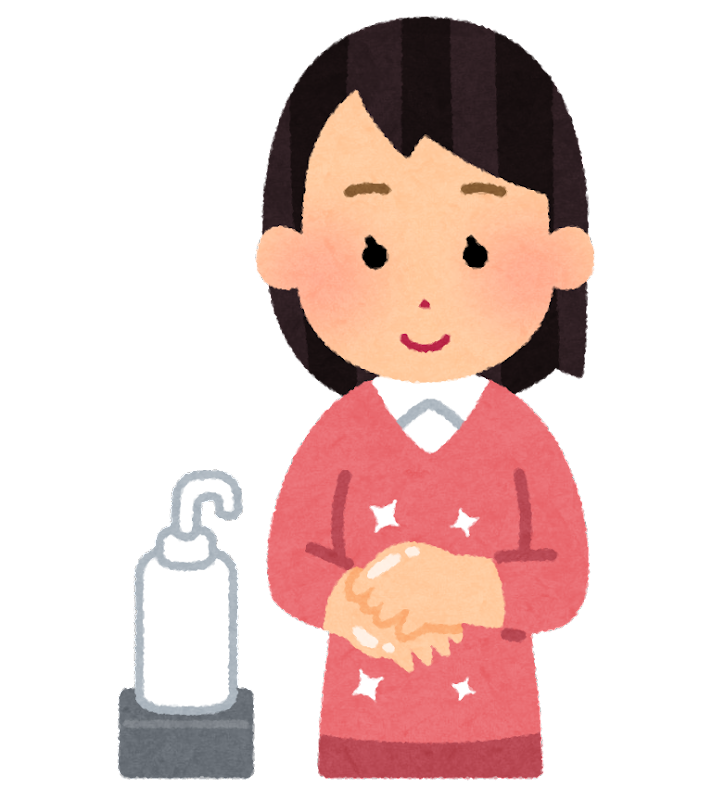 